Baccalauréat ProfessionnelTECHNICIEN DE MAINTENANCE DES SYSTÈMES ÉNERGÉTIQUES ET CLIMATIQUESSession 2022« Centre Bretagne Hospitalier »Sous-épreuve E.21 - Unité U.21L’usage de calculatrice avec mode examen actif est autorisé.L’usage de calculatrice sans mémoire, « type collège » est autorisé.Donner le nom et la fonction des éléments repérés par les chiffres de 1 à 5 sur le schéma (DT1).Contexte :Dans le cadre de votre travail, vous avez la charge d’assurer la maintenance préventive de la centrale de traitement d’air de marque « Aldes » qui permet d’assurer le renouvellement de l’air dans les locaux. Lors de la maintenance de la CTA restauration, vous êtes chargé de vérifier les conditions de fonctionnement de celle-ci et de vérifier la puissance installée.Vous disposez : (conditions ressources)Du schéma de principe de l’installation (DT1 page 2/18).Du schéma de la centrale de traitement d’air (DT2 page 3/18) et (DT3 page 4/18).Du fichier numérique BIM Vision.Qm = Qv/v avec Qm en [kg/s], Qv en [m3/s].P = Qm × (hs – he) avec P : Puissance en [kW], Qm : Débit massique en [kg/s].Tracer l’évolution de l’air dans la batterie chaude sur le diagramme de l’air humide (page DSR4/15).Voir le tracé sur le diagramme page 4/15Compléter le tableau de relevé des points.Déterminer le débit d’air de soufflage de la CTA en Kg/s Débit de soufflage = 2430 m3/hQm = Qv/v avec Qm en kg/s, Qv en m3/sQv = 2430/3600 = 0,675 m3/s Qm = 0,675/0,841 = 0,802 kg/sDéterminer la puissance de la batterie chaude.P = Qm × (hs – he) avec P en kW, Qm en kg/s P = 0.802 × (33 - 26.5) = 5,2 kWRelever la référence de la centrale de traitement d’air sur le fichier numérique en vous aidant de la photo ci-contre.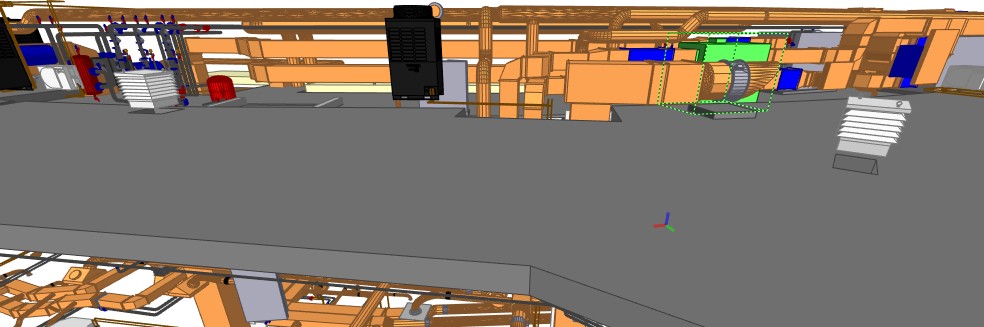 Référence : VEX 260Vérifier et justifier que la centrale installée (référence ci-dessus) corresponde bien au besoin de la salle de restauration.D’après la documentation technique du tableau de gamme de la CTA, la centrale avec la référence VEX260 peut atteindre un débit maximal de 5000 m3/h, or le débit de soufflage est de 2430 m3/h donc la centrale installée correspond bien aux attentes.Elle permet même une extension future du bâtiment.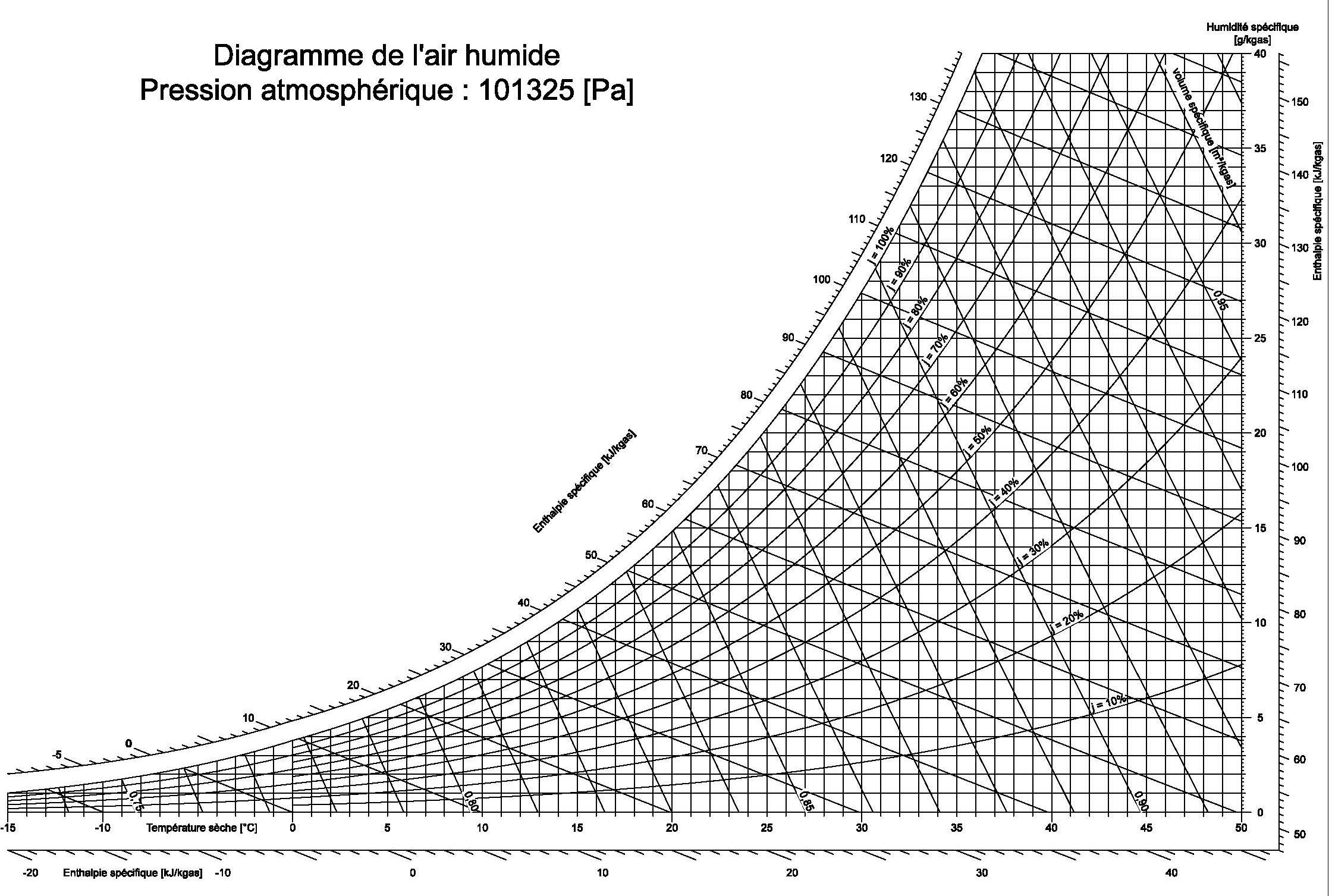 Indiquer la valeur de CO2 maxi dans un caisson d’air ouvert.CO2  = 9,3%Contexte :Placer le point de combustion sur le diagramme d’Oswald et en déduire le type de combustion.La production d’eau chaude chauffage de l’échangeur de la CTA est alimentée par deux chaudières gaz condensation de marque De Dietrich C230-130 ECO. Dans le cadre de maintenance courante, vous devez vérifier la bonne combustion du brûleur, pour cela il sera nécessaire de relever les informations techniques sur la chaudière afin de déterminer le type de combustion et en faire l’analyse.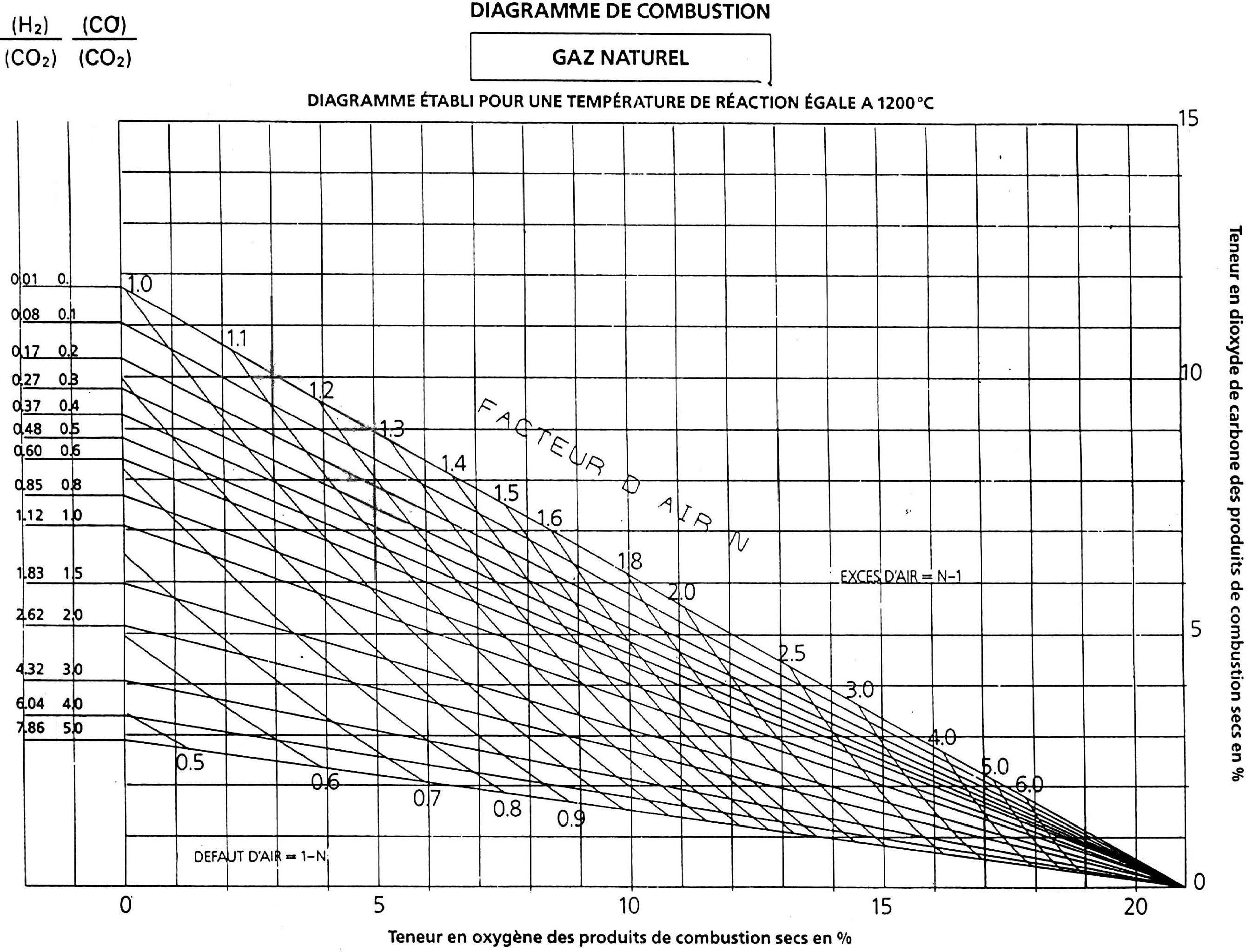 Vous disposez : (conditions ressources)Du schéma de principe de l’installation (DT1 page 2/18).De la notice d’installation et d’entretien de la chaudière (DT4 pages 5 et 6/18).Analyse de combustion : O2 = 5%.Débit gaz G20.Type de combustion : Combustion complète oxydanteAnalyser et interpréter le résultat :La combustion complète avec excès d'air de 25% est satisfaisante. L’excès d’air doit être suffisant pour éviter les imbrûlés.Contexte :La production d’eau chaude chauffage de l’échangeur de la CTA était alimentée jusqu’à présent par deux chaudières fioul mais celle-ci vient d’être changée par deux chaudières gaz condensation de marque De Dietrich C230-130 ECO. La mise en service vient d’être effectuée, vous vous rendez compte que les produits de combustion des fumées ont du mal à être évacués. Dans ce cadre, il vous est demandé de relever, de mesurer les valeurs de fonctionnement de la chaudière et y apporter les réglages nécessaires au bon fonctionnement de l’installation en tenant compte des recommandations constructeurs.Vous disposez : (conditions ressources)Du schéma de principe de l’installation (DT1 page 2/18).De la notice d’installation et d’entretien de la chaudière (DT4 pages 5 et 6/18).Puissance absorbée = Puissance utile / ƞ avec Pabs en kW, Putile en kW etƞ : rendement.Pabs = Qv gaz × PCIPCI gaz = 10 kWh/m3 et ƞ = 97.6%Débit gaz G20Régime d’eau : 80/60°CRelever la puissance utile maximum de la chaudière.Puissance utile maximale (80/60°C) GN 20 = 120 kWCalculer la puissance absorbée.Pabs = Putile / ƞ = 120 / 0,976 = 123 kWEn déduire le débit gaz (Qv gaz).Qv gaz = Pabs / PCI = 123 / 10 = 12,3 m3/hLe débit gaz calculé correspond t-il aux préconisations constructeurs ? Justifiez votre réponse.Le débit maximal préconisé par le constructeur est de 13 m3/h et le mini est de 2,4 m3/h donc le débit calculé de 12,3 m3/h est bien dans les préconisations constructeurs.Indiquer le diamètre du conduit des fumées sur le fichier numérique et vérifier s’il correspond bien aux recommandations constructeurs. Que peut-on en déduire ?Diamètre sur fichier numérique : ø 250 mmDiamètre recommandation constructeur : ø 150 mm davantage si longueur est plus importanteLe diamètre recommandé par le constructeur est inférieur au diamètre existant, donc pas de problème de tirage pour la chaudière mais si la longueur est plus importante, le diamètre recommandé sera toujours inférieur à l’existant.Contexte :Avant de prendre en main l’installation et de pouvoir expliquer son fonctionnement au stagiaire, vous décidez de repérer l’état du fluide et d’indiquer le sens de circulation sur le schéma de principe. Le stagiaire vous demande par la suite les noms et fonctions de différents éléments.Vous disposez : (conditions ressources)Du schéma de principe à compléter (DSR page 8/15).Du fichier numérique BIM Vision.Sur le schéma de principe (DSR page 8/15), repérer l’état du fluide frigorigène en surlignant en :Noir : le fluide à l’état gazeux haute pression Rouge : le fluide à l’état liquide haute pression Vert : le fluide à l’état liquide basse pression Bleu : le fluide à l’état gazeux basse pressionIndiquer le sens du fluide sur le schéma de principe (DSR page 8/15).Compléter le schéma de principe (DSR page 8/15) en raccordant les différents appareils pour effectuer une récupération du fluide frigorigène.Rouge : le raccordement du manifold côté haute pressionBleu : le raccordement du manifold côté basse pressionNoir : le raccordement entre le manifold et la bouteille de récupérationIndiquer dans le tableau ci-dessous, les éléments et leurs fonctions.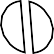 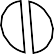 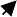 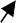 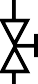 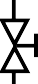 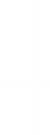 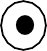 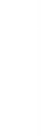 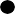 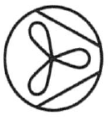 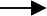 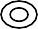 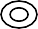 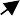 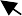 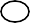 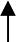 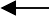 À partir du fichier numérique BIM Vision, identifier l’emplacement du groupe d’eau glacée.Niveau : R +3Élévation (Global Y) en m : 27,85 mCompléter le schéma ci-dessous :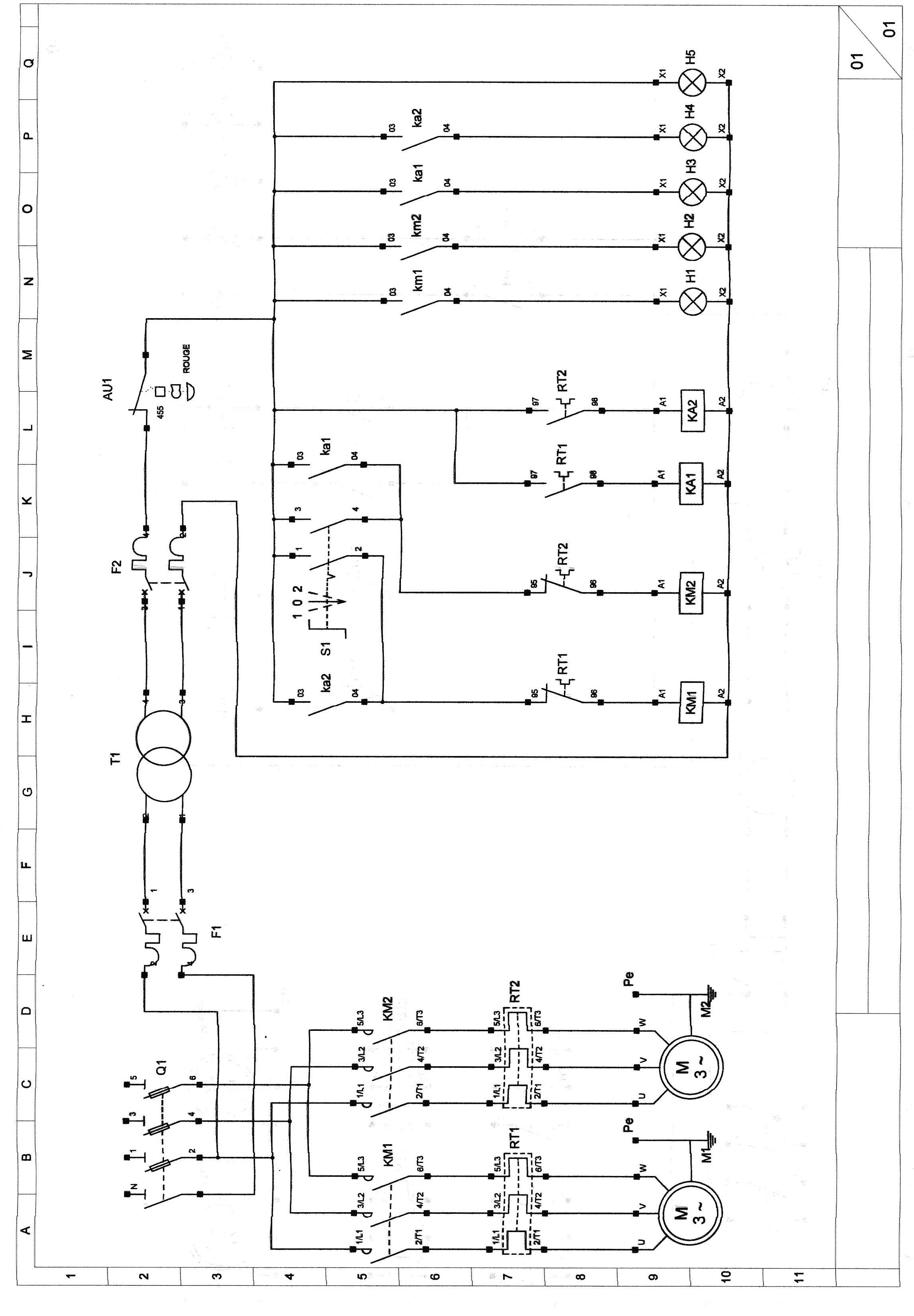 Contexte :Votre entreprise a modifié les circuits hydrauliques du système, les circulateurs simples ont été remplacés par des pompes doubles sur le circuit radiateur. Votre chef d'unité vous demande de réaliser le schéma de commande du système. De plus il vous demande de rechercher les caractéristiques de tous les appareils électriques.Vous disposez : (conditions ressources)Du schéma de principe de l’installation (DT1 page 2/18).De la documentation technique des appareils électriques (DT7 pages 11-12/18).Des symboles électriques (DT7 page12/18).De la documentation technique de la pompe (DT10 pages 14-15/18).Du schéma électrique à compléter (DSR page 9/15).À partir du DT10, relever les valeurs de puissance électrique et de l’intensité max du circulateur chauffage du circuit radiateur.La puissance électrique de la pompe est de 610 WattsL’intensité max consommée est de 2,75 ADonner les références des différents appareils électriques.Référence du contacteur : LC1D09 B7Référence du relais thermique : LRD08Donner la valeur de réglage du relais thermique.La valeur est de 2.75 ADonner le nom du fluide :Contexte :Afin d’anticiper la nouvelle réglementation relative aux fluides frigorigènes, vous devez maîtriser la dénomination de ces derniers, et être capable de renseigner le propriétaire de cette installation.Vous devez être capable d’interpréter l’extrait de la fiche de sécurité (FDS) relative au fluide frigorigène contenu dans l’installation et d’identifier les équipements de sécurité.Vous disposez : (conditions ressources)De l’extrait de la fiche de sécurité du fluide frigorigène (DT8 page 13/18).De la fiche de marquage de l’installation (DT12 page 17/18).Du document (DSR pages 11 et 12/15).EqCO2 = Valeur du GWP*Charge en fluideFluide :	Protocole :Entourer la famille du fluide.Donner la valeur.Glissement :Entourer la bonne réponse.LiquideCompléter le tableau ci-dessous :Déterminer la valeur du GWP. Valeur du GWP 2088Calcul :	EqCO2 = 12.5*2,088 = 26.1 tonnes eq CO2Citer les équipements pour la manipulation du fluide :GantsLunettes de protectionChaussures de sécuritéVêtements de protectionContexte :Votre entreprise vient de décrocher le lot pour la rénovation de la surveillance informatique du bâtiment de la partie chauffage (la ventilation, la climatisation et la production d’ECS se fera ultérieurement). Le responsable électricité de votre entreprise vous demande de compléter les schémas afin d’identifier les différentes entrées et sorties analogiques et digitales en vue d’un raccordement à une GTC.On vous demande également de changer la régulation de la centrale de d’air.Vous disposez : (conditions ressources)Des schémas à compléter (DSR pages 13-14/15)De la documentation technique de la régulation (DT11 pages 16-17/18)Donner la définition du mot GTC.Gestion technique centraliséeCompléter les schémas ci-dessous en utilisant les couleurs suivantes (exemple de raccordement page suivante) :Bleu : les entrées analogiques et digitales (AI et DI)Vert : les sorties analogiques (AO)Noir : les sorties digitales (DO)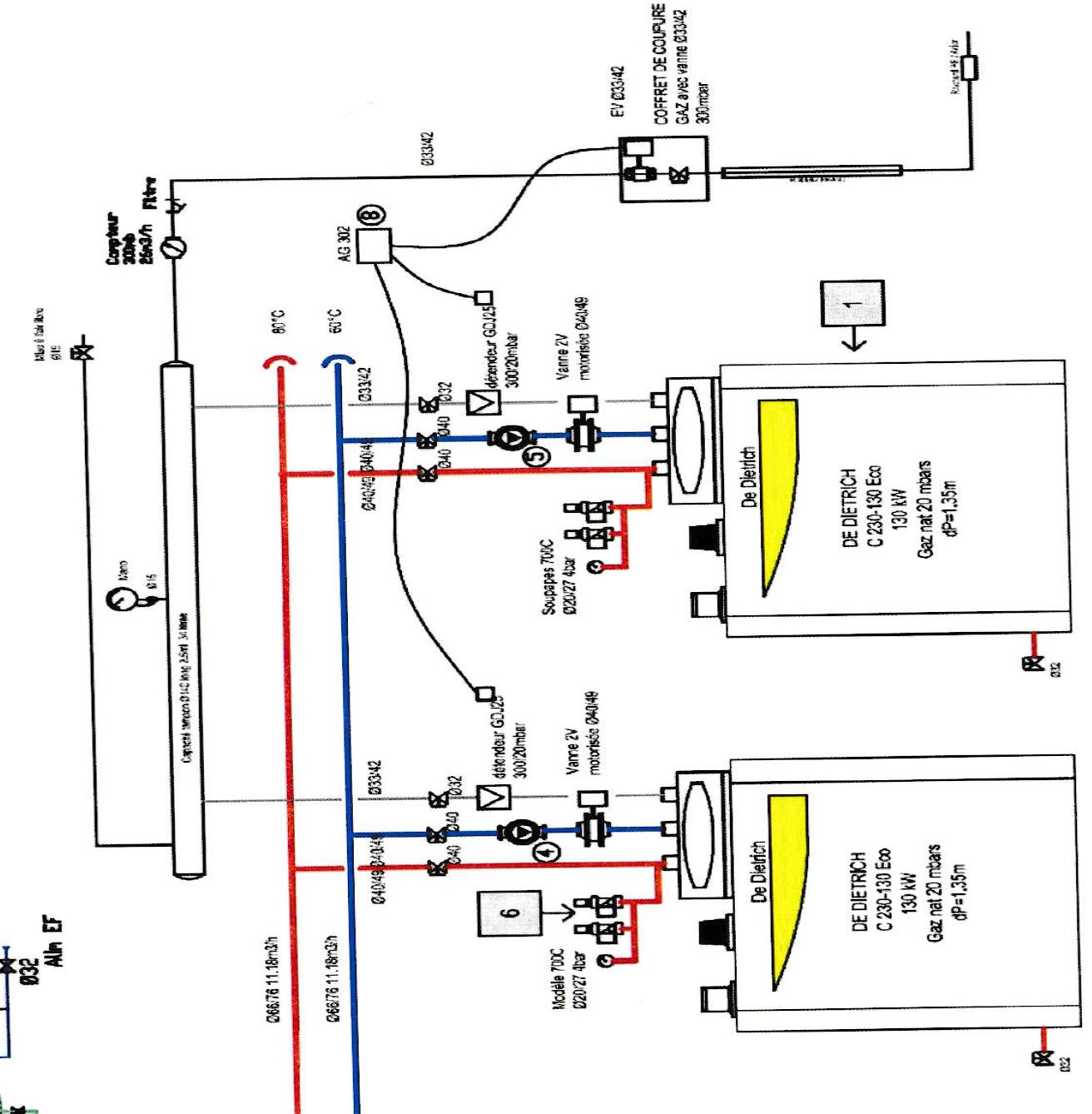 Compléter le schéma de raccordement de la régulation de la CTA.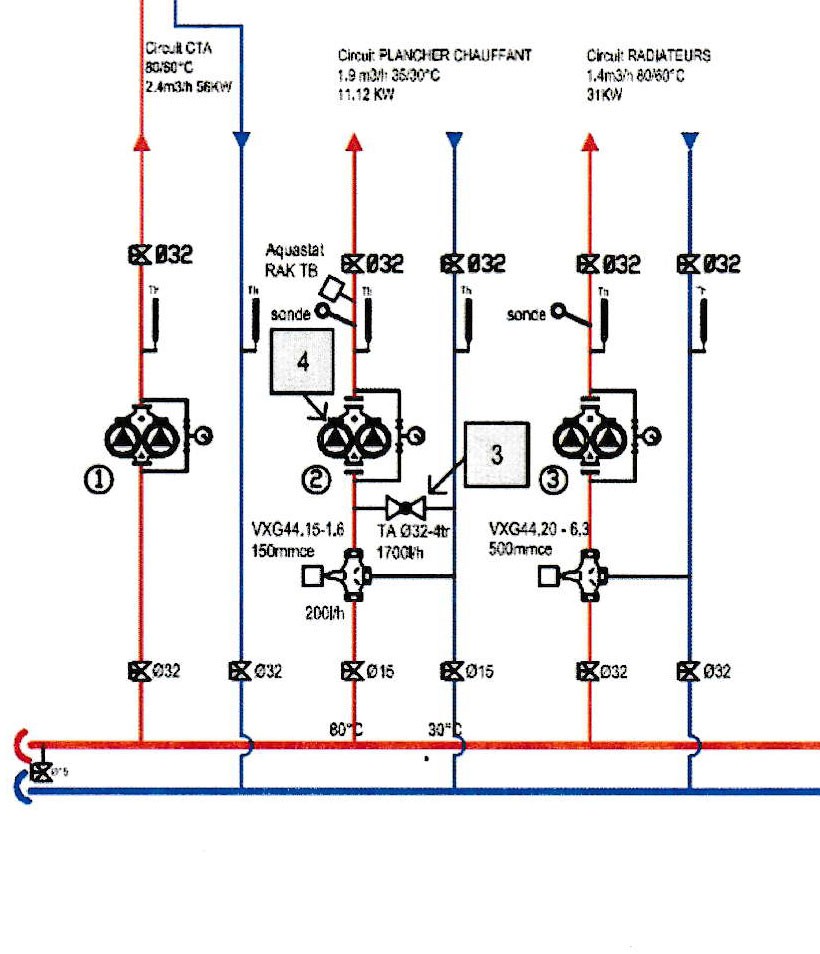 N	L0 V	N24 V	LServomoteur vanne chaudServomoteur vanne froidLe diamètre extérieur de la tuyauterie.Contexte :Suite à une visite mensuelle des installations thermiques, climatiques et frigorifiques sur le site de l’hôpital, vous remarquez que l’isolation de la tuyauterie aller reliant le groupe d’eau glacée et la bouteille de découplage est en très mauvaise état. Vous avertissez votre responsable.Vous disposez : (conditions ressources)Du fichier numérique BIM Vision.De la (DT9) des renseignements techniques (page 14/18).Des formules pour calculer les déperditions des tuyauteries.On prendra en compte une longueur de tuyauterie supplémentaire de 1 m pour l’ensemble des coudes présent sur la tuyauterie.Formule canalisation non isoléeΦ1 = he * (ϴint - ϴamb)* π*d*LLe diamètre est 76.1*70 mmLe calcul de la longueur.La longueur est d’environ 9 mLes déperditions de la canalisation non isolée.Φ1 = he * (ϴint - ϴamb)* π*d*L Φ1= 25*(50-(7))*3.14*0.076*9Φ1= 3064 WLes situations professionnellesLes situations professionnellesTempsconseilléPagesS1Traitement de l’air40 min2-3 et 4/15S2Combustion30 min5/15S3Mesure et réglage30 min6/15S4Récupération du fluide frigorigène25 mn7 et 8/15S5Étude du schéma électrique35 mn9 et 10/15S6Sécurité30 mn11 et 12/15S7GTC et régulation30 mn13 et 14/15S8Feebat20 mn15/15Baccalauréat professionnel technicien de maintenance des systèmes Énergétiques et climatiquesBaccalauréat professionnel technicien de maintenance des systèmes Énergétiques et climatiquesCODE C2206-TMS T 1Session 2022Éléments de correctionÉpreuve U21SujetDurée 4hCoefficient 3Page DC 1/15NUMÉRONOMFONCTION1Circulateur doublePermet de faire circuler un fluide2Vanne trois voies motoriséePermet de réguler la puissance émise aux émetteurs en agissant sur le débit3Bouche d’extractionPermet l’extraction l’air4Bouche de soufflagePermet le soufflage de l’air5Registre motorisé ou volet d’airPermet de réguler le débit d’airPOINTTs en °CHr en %h en KJ/kgasr en g/Kgasv en m3/KgasEntrée (M)154026.54.3Sortie (S)2227334.30,841N°NOMSFONCTION1Condenseur àconvection forcéePassage du fluide de l’état gazeux à l’état liquideen cédant de la chaleur2CompresseurAspire les vapeurs basse pression provenant del’évaporateur, les comprime et les refoule à haute pression en direction du condenseur3Vanne de serviceElle est montée sur la bouteille liquide, c’est un robinet double effet, peut prendre trois positions pour mettre en communication les trois ou quatreorifices de la vanne de service4Filtre déshydrateurRetient l’eau se trouvant en suspension dans le fluide. Absorbe les acides et retient les particules solides. (Copeaux, limaille, calamine.)5Bouteille anti-coup de liquideÉvite l’arrivée directe et accidentelle de liquide au compresseur. Un dispositif assure le retour de l’huile au compresseur.CFCHFCHCFCHFOHCZéotropeAzéotropePurFluide naturelQuasi-zéotropeFamille CFC / HCFC / HFC…ProportionGWPR 125HFC50%550R 32HFC50%3400